Time and Effort Statement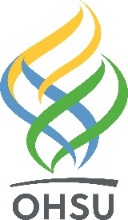 School of Medicine Promotion and TenureDATE:   Please briefly explain changes in the proportion of time spent in the three different categories of academic activity in the period since your last promotion or appointment.NAME:DEPARTMENT:CURRENT RANK:RANK REQUESTING:TIME FRAMETIME FRAMETOTOTOTIME FRAMETIME FRAMEScholarlyTeachingServiceTOTAL100%100%100%100%100%100%100%100%100%TOTALTotal for time frame is required to equal 100%Total for time frame is required to equal 100%Total for time frame is required to equal 100%Total for time frame is required to equal 100%Total for time frame is required to equal 100%Total for time frame is required to equal 100%Total for time frame is required to equal 100%Total for time frame is required to equal 100%Total for time frame is required to equal 100%